Faisalabad, January,2019The importance of understanding the cultures for organization increases many folds when it  has  a  highly  diversified  workforceThe importance of understanding the cultures for organization increases many folds when it  has  a  highly  diversified  workforceThe importance of understanding the cultures for organization increases many folds when it  has  a  highly  diversified  workforceThe importance of understanding the cultures for organization increases many folds when it  has  a  highly  diversified  workforceUnder the banner of Sports Diplomacy Serena Hotels sponsored 41st National Kabaddi Championship in Faisalabad, in collaboration with Commissioner Office, Pakistan Kabaddi Federation and Government of Punjab at Iqbal stadium from 3rd January 2019 to 7th January. The teams from neighboring countries Iran and India competed in the championship. The local teams included PAF, WAPDA, Army, SNGPL, HEC, Police, Pakistan Railway, POF WAH, Islamabad, Punjab, KPK, Sindh, and Balochistan.Pakistan Green won against India, and Pakistan White won the game against Iran. Among local teams; PAF, WAPDA, SNGPL, and Pakistan Army scored their trophies.
 
On the final day, a live musical gathering was organized to celebrate this championship and to bid farewell to the competing teams. Arif Lohar performed at the closing ceremony in the presence of the chief guests Chaudhary Akram (Advisor to CM Punjab), Farrukh Habib (MNA), Asif Iqbal (Commissioner Faisalabad), Saif ullah Dogar (Deputy Commissioner) and Saqib Ahmed (General Manager Faisalabad Serena Hotel) along with other dignitaries.
 ABOUT SERENA HOTELSSerena Hotels has established itself as one of the world’s leading hospitality brands offering quality accommodation, unique holiday and conference solutions, cultural heritage and adventure tourism. Its collection of 35 unique hotels, resorts, safari lodges and camps, palaces and forts located in East Africa (Kenya, Tanzania, Zanzibar, Rwanda and Uganda), Mozambique and South Asia (Pakistan, Afghanistan and Tajikistan) are in some of the world’s most interesting, enchanting, historic and exotic settings.Press ContactMehak Khan
Manager Marketing & Communication
Tel: +92 307 7778811
mehak.khan@serena.com.pk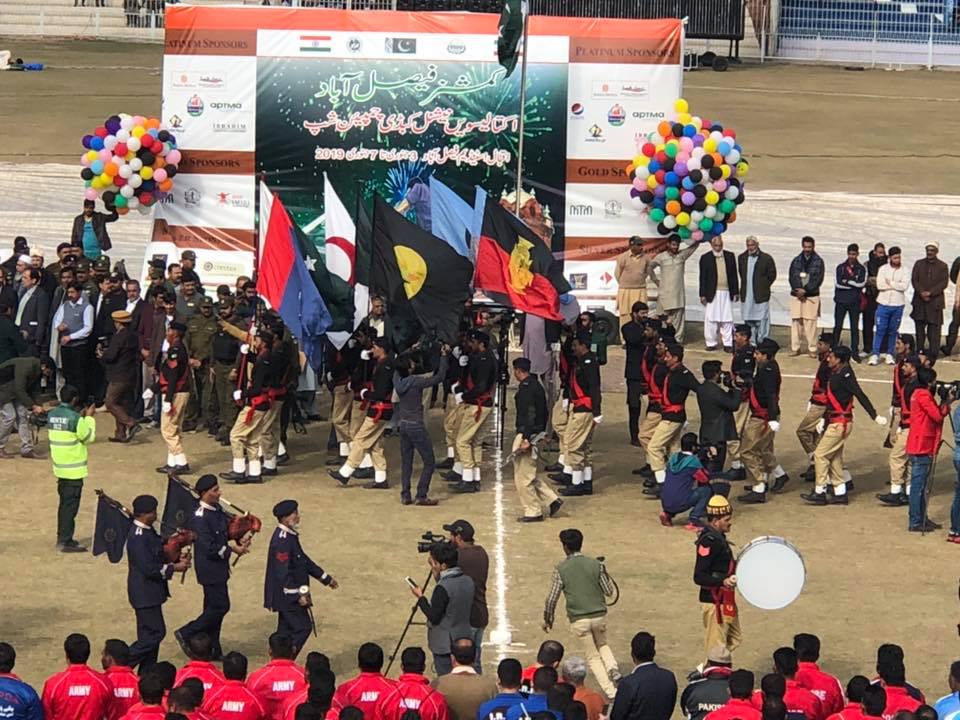 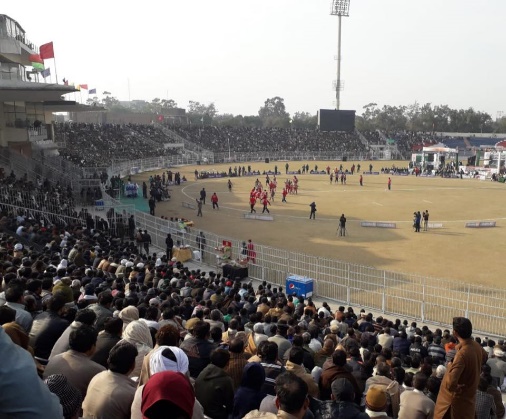 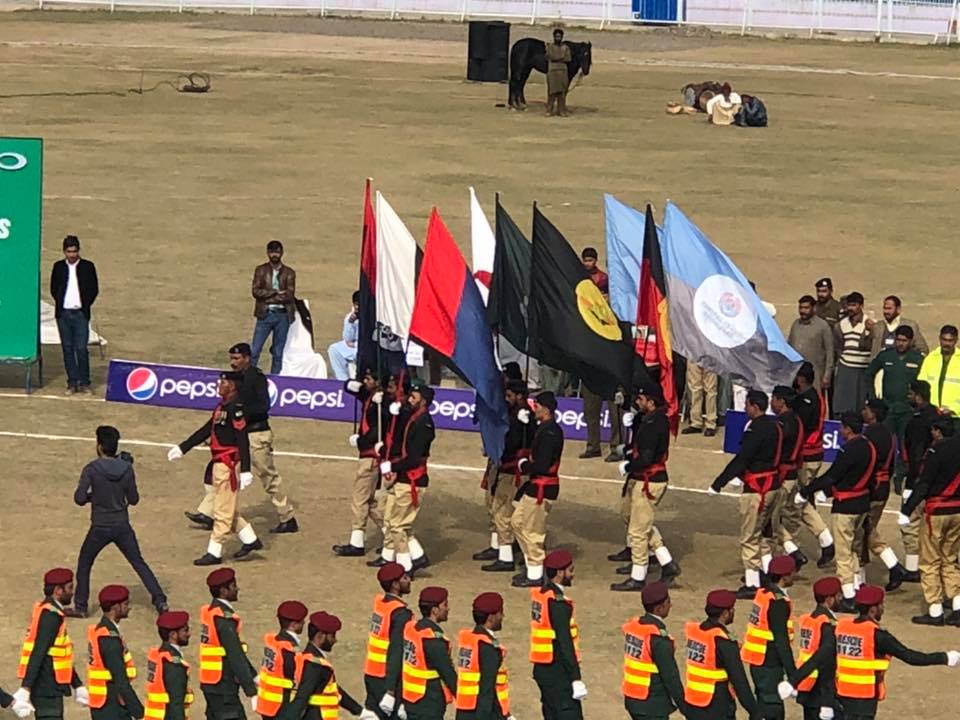 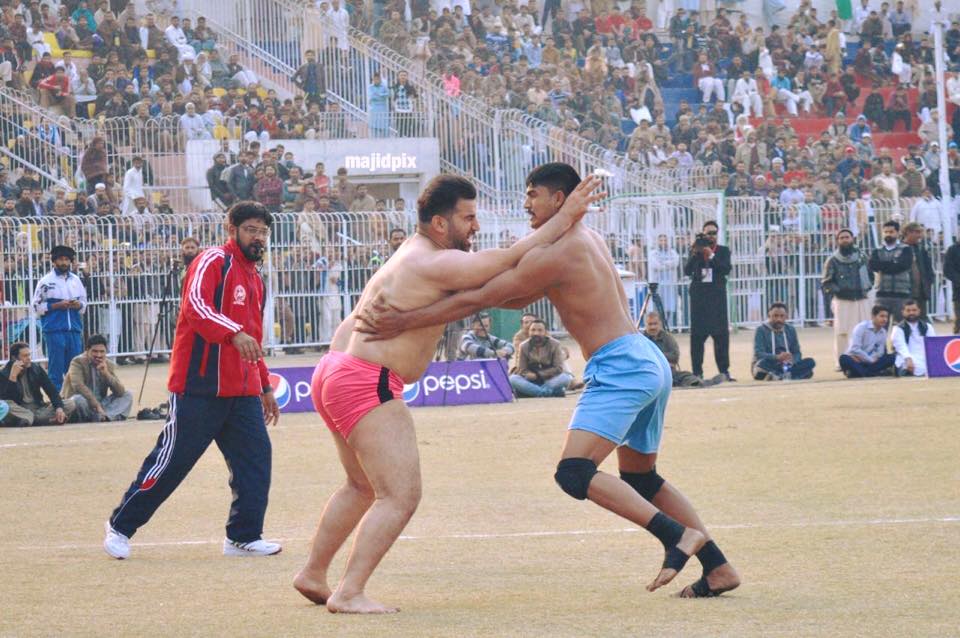 